ΘΕΜΑ : «Προκήρυξη εκδήλωσης ενδιαφέροντος για την μετακίνηση μαθητών της Γ’  τάξης του ΕΠΑ.Λ Ζακύνθου στη Θεσσαλονίκη από 14-03-2019 έως 17-03-2019»  Το ΕΠΑ.Λ  Ζακύνθου καλεί τα ταξιδιωτικά γραφεία που ενδιαφέρονται, να υποβάλλουν στην Δ/νση του Σχολείου κλειστές προσφορές για την μετακίνηση 48 μαθητών/τριών και τριών (3) συνοδών εκπαιδευτικών στη Θεσσαλονίκη (τρεις διανυκτερεύσεις 14, 15 και 16 Μαρτίου  2019) με τους ειδικότερους όρους και προϋποθέσεις :Προορισμός :  ΘεσσαλονίκηΑριθμός μαθητών : 46Αριθμός καθηγητών  Τρείς (3) Μέσο μετακίνησης :  Καράβι και λεωφορείοΔιαμονή σε Ξενοδοχείο κατηγορίας Γ’ ή Δ’ με πρωινό στην ευρύτερη περιοχή του κέντρου της ΘεσσαλονίκηςΜετακινήσεις όπως στο πρόγραμμαΑσφάλιση  ευθύνης διοργανωτή εκδρομών και ασφάλεια αστικής ευθύνης που θα καλύπτει τους μαθητές και συνοδούς καθηγητές σε περίπτωση ατυχήματος Υπεύθυνη δήλωση νομίμου εκπροσώπου του γραφείου ότι διαθέτει  Ειδικό Σήμα Λειτουργίας Ταξιδιωτικού Γραφείου σε ισχύ και φωτοτυπία αυτούΟι προσφορές πρέπει να κατατεθούν εντός σφραγισμένου φακέλου στη Διεύθυνση του Σχολείου μέχρι τη Πέμπτη 21-02-2019 και ώρα 11.00 π.μ. με την ένδειξη «Προσφορά για την τετραήμερη εκπαιδευτική επίσκεψη της Γ’ τάξης του ΕΠΑ.Λ Ζακύνθου».Εκπρόθεσμες προσφορές ή αντιπροσφορές δεν θα γίνουν δεκτές.  Οι προσφορές θα ανοιχτούν από την αρμόδια επιτροπή τη Πέμπτη 21-02-2019 και ώρα 11:30 π.μ.Ενστάσεις κατά της επιλογής θα γίνονται δεκτές μέχρι την Δευτέρα 25-02-2019 και ώρα 11:00 π.μ.  Η προσφορά πρέπει να περιλαμβάνει την τελική συνολική τιμή του οργανωμένου ταξιδιού αλλά και την επιβάρυνση ανά μαθητή.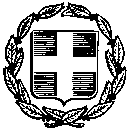 ΕΛΛΗΝΙΚΗ ΔΗΜΟΚΡΑΤΙΑΥΠΟΥΡΓΕΙΟ ΠΑΙΔΕΙΑΣ, ΕΡΕΥΝΑΣ & ΘΡΗΣΚΕΥΜΑΤΩΝ ΠΡΟΣ:  Ταξιδιωτικά ΓραφείαΕΛΛΗΝΙΚΗ ΔΗΜΟΚΡΑΤΙΑΥΠΟΥΡΓΕΙΟ ΠΑΙΔΕΙΑΣ, ΕΡΕΥΝΑΣ & ΘΡΗΣΚΕΥΜΑΤΩΝΑΠ:  107ΑΠ:  107ΠΕΡΙΦΕΡΕΙΑΚΗ ΔΙΕΥΘΥΝΣΗΑ/ΘΜΙΑΣ & Β/ΘΜΙΑΣ ΕΚΠ/ΣΗΣ ΙΟΝΙΩΝ ΝΗΣΩΝΔΙΕΥΘΥΝΣΗ Β/ΘΜΙΑΣ ΕΚΠΑΙΔΕΥΣΗΣ ΖΑΚΥΝΘΟΥΕΠΑΛ ΖΑΚΥΝΘΟΥΖάκυνθος, 14 Φεβρουαρίου 2019Ζάκυνθος, 14 Φεβρουαρίου 2019Ταχ. Δ/νση : Αγ. ΚήρυκαςΤ.Κ. – Πόλη : 29100 – Ζάκυνθος e-mail : mail@1epal-zakynth.zak.sch.grΠληροφορίες: Αβούρης Δημήτριος                         Τηλέφωνο - Φαξ: 26950 61000 Ανακοινοποίηση ως προς τον αριθμό των μαθητών.ΠΡΟΓΡΑΜΜΑ ΕΚΔΡΟΜΗΣ Γ΄ ΤΑΞΗΣ ΕΠΑΛ ΖΑΚΥΝΘΟΥ για ΘΕΣΣΑΛΟΝΙΚΗΠΡΟΓΡΑΜΜΑ ΕΚΔΡΟΜΗΣ Γ΄ ΤΑΞΗΣ ΕΠΑΛ ΖΑΚΥΝΘΟΥ για ΘΕΣΣΑΛΟΝΙΚΗΠΡΟΓΡΑΜΜΑΤΙΣΜΟΣ ΕΚΔΡΟΜΗΣΠΡΟΓΡΑΜΜΑΤΙΣΜΟΣ ΕΚΔΡΟΜΗΣΩΡΑΠέμπτη  14 - 03 - 201904:45Συγκέντρωση με μαθητές στο λιμάνι της Ζακύνθου05:30Αναχώρηση με πλοίο για το λιμάνι της Κυλλήνη07:00Αναχώρηση από Κυλλήνη για την Θεσσαλονίκη με μισθωμένο λεωφορείο09:00Στάση μετά το Αντίρριο για φαγητό και ξεκούραση. Επίσκεψη στο μουσείο κατασκευής της γέφυρας.12:00Άφιξη στην Άρτα, επίσκεψη στο ιστορικό γεφύρι, βόλτα στην πόλη της Άρτας, μεσημεριανό φαγητό14:00Αναχώρηση για Θεσσαλονίκη19:00Άφιξη στο Ξενοδοχείο για ξεκούραση21:00Έξοδος για βραδινό φαγητό και περιήγηση  στην πόλη22:30Επιστροφή στο ξενοδοχείο για ξεκούρασηΩΡΑΠαρασκευή 15 – 03 - 201908:00Πρωινό στο Ξενοδοχείο08:30Αναχώρηση από το Ξενοδοχείο με το λεωφορείο.09:30Επίσκεψη στo ΚΠΕ Έδεσσας  και τους καταρράκτες.12:30Επίσκεψη στην Πέλλα και τον αρχαιολογικό χώρο. 13:30Επιστροφή στη Θεσσαλονίκη για μεσημεριανό φαγητό.17:00Επιστροφή στο ξενοδοχείο για ξεκούραση20:00Βόλτα στην πόλη και δείπνο.23:00Επιστροφή στο ξενοδοχείο για ξεκούραση ΩΡΑΣάββατο 16– 03 - 201908:30Πρωινό στο Ξενοδοχείο09:30Αναχώρηση από το Ξενοδοχείο, ξενάγηση στην πόλη με λεωφορείο και επίσκεψη στα κάστρα της πόλης.11:00Επίσκεψη στο πλανητάριο Θεσσαλονίκης (ΝΟΗΣΙΣ) και το εμπορικό κέντρο COSMOS14:00Μεσημεριανό φαγητό.16:00Επιστροφή στο Ξενοδοχείο και μεσημεριανή ξεκούραση.18:00Απογευματινή ξενάγηση στην πόλη. Βόλτα στην παραλία και τον Λευκό Πύργο. Επίσκεψη στο ναό του Αγ. Δημητρίου. Βραδινό φαγητό στην πόλη.22:30Επιστροφή στο ξενοδοχείο για ξεκούραση ΩΡΑΚυριακή 17 - 03-201908:00Πρωινό στο Ξενοδοχείο09:00Αναχώρηση για τα Ιωάννινα 12:00Άφιξη στα Ιωάννινα, βόλτα στην πόλη και μεσημεριανό14:00Αναχώρηση από τα Ιωάννινα για το λιμάνι της Κυλλήνης18:30Ολιγόλεπτη στάση στην εθνική οδό για φαγητό και ξεκούραση20:00Άφιξη στο λιμάνι της Κυλλήνης20:30Αναχώρηση με πλοίο για Ζάκυνθο22:15Άφιξη στο λιμάνι της Ζακύνθου και λήξη της εκδρομής